Page 288. Exercice 29.ABCDEFGH est un cube de 4 cm d'arête.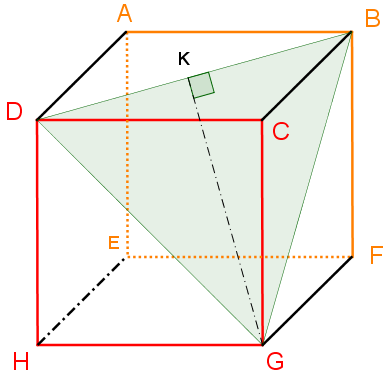 a. Calcule la valeur exacte de GD et écris le résultat sous la forme  avec  entier.b. Quel est le périmètre du triangle BDG ? 
Tu donneras la réponse sous la forme .c. Calcule la valeur exacte de GK.d. Calcule l'aire du triangle BGD. Donne la valeur exacte puis une valeur arrondie au centième.